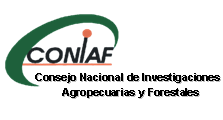 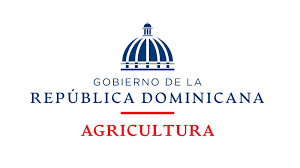 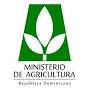 Consejo Nacional de Investigaciones Agropecuarias y Forestales CONIAFDirección EjecutivaDivisión de Planificación y DesarrolloInforme Consolidado Noviembre 2023INFORME CONSOLIDADO DE ACTIVIDADES NOVIEMBRE 2023FORMULACION DE POLÍTICAS PÚBLICAS PARA EL DESARROLLO DEL SECTOR AGROPECUARIO Y FORESTAL.FORMULACION DE POLITICAS PÚBLICASEl CONIAF elabora documentos de políticas públicas Agropecuaria y Forestal, con la finalidad de dar respuestas a las necesidades del sector agropecuario y forestal y el subsector de investigación y transferencia tecnológica. Como una de la principal atribución, en el año 2023 el CONIAF definió dentro de su plan estratégico 2021-2024, continuar con los trabajos de formulación de políticas públicas para la investigación en el sector agropecuario y forestal.  1.2.  PUBLICACIÓN DE POLITICAS PÚBLICAS. En el mes de noviembre la institución continua con la socialización del documento de políticas para el establecimiento del Programa Nacional de Investigación Agropecuaria y Forestal (PNIAF-RD).  Se inicio dicha socialización, con la presentación a tomadores de decisiones.II. SECTOR AGROPECUARIO Y FORESTAL CON FINANCIAMIENTO PARA PROYECTOS DE INVESTIGACIÓN AGROPECUARIA Y FORESTAL.En el Plan Estratégico 2021-2024 se priorizó financiar investigaciones para la generación y/o validación de tecnologías apropiadas que mejoren el acceso y asequibilidad de la canasta básica alimentaria de origen nacional y competitividad de la agroexportación. Continuamos con la gestión de asignación de recursos ante el Ministerio de Agricultura para llevar a cabo proyectos de investigación agropecuaria y forestal.2.1.  PROYECTO SANIDAD E INNOVACIÓN (DR-L1137)(Contrato de Préstamo No. 4909/OC-DR. (Ministerio de Agricultura – CONIAF)Este proyecto será ejecutado por el Ministerio de Agricultura y gestionado por el CONIAF. Se realizará con el préstamo otorgado por el Banco Interamericano de Desarrollo (BID). De acuerdo con los criterios de evaluación definidos, se seleccionaron 18 propuestas de investigaciones que lograron las mayores calificaciones de los parámetros establecidos.Se informó a las entidades investigadoras de las propuestas ganadoras seleccionadas y se está en el proceso de formalizar contratos de ejecución con las instituciones ganadoras.III. PROGRAMA DE VALIDACIÓN Y TRANSFERENCIA DE TECNOLOGÍA EN 15 RUBROS, 7 DE LA CANASTA BÁSICA ALIMENTARIA Y 8 CON VOCACIÓN EXPORTADORA, PRIORIZADOS POR EL MINISTERIO DE AGRICULTURA.La finalidad del programa es validar y transferir tecnologías investigadas por el SINIAF a los técnicos extensionista y productores calificados de las diferentes zonas de producción del país, de preferencia las más pobres, donde se establecen las parcelas de validación, demostrativas. Durante este mes de noviembre se continuaron las actividades de visitas de seguimiento y realización de labores culturales de las parcelas de transferencia instaladas, así como nuevas instalaciones programadas. Además, se continúa con las actividades de control de malezas y controles fitosanitarios de las parcelas de validación y demostrativas instaladas.3.1. ACTIVIDADES DE SEGUIMIENTO Y TRANSFERENCIAS DE TECNOLOGÍA A TÉCNICOS EXTENSIONISTAS.En el mes de noviembre se realizaron doce (12) visitas de seguimiento a las parcelas de validación instaladas, incluyendo cuatro (4) transferencias realizadas donde se capacitaron 93 técnicos del Ministerio de Agricultura y otras instituciones de asesoría, segregados en 81 hombres 12 mujeres.A continuación, detallamos los cultivos impactados con las transferencias:Invernaderos, con una capacitación a 31 técnicos extensionistas de producción bajo ambiente controlado de la provincia de la Vega, y un (1) curso con un curso de actualización tecnológica y gira de campo donde se aplican dichas tecnologías. Cultivo de Batata, con la participación de 25 técnicos extensionista de la regional este, en Higüey.Cultivo de banano, con la participación de 31 técnicos de la regional Noroeste, donde se realizó gira de campo, para observar y contactar las tecnologías aplicadas en dicho cultivo.3.1.1 Dpto. de Reducción de Pobreza Rural.2-3/11/2023, continua con las actividades de trasferencia tecnológica las parcelas de mango y Aguacate, en Paraíso y Pedernales.28-29/11/2023: se realizó la injertía de 10 tareas de aguacate donde se le coloco de dos a cuatro yemas a cada planta de la variedad Beneke3.1.2 Dpto. Medio Ambiente y Recursos naturales.2-3/11/2023, se desarrolló Curso y la Gira Técnica sobre “Actualización en Tecnologías Recomendables para el Cultivo de Invernaderos, con la participación de 31 técnicos del ministerio de Agricultura, en Higüey, San Rafael del Yuma.15-16/11/2023, se realizó en Pinar Quemado Jarabacoa, Curso y la Gira Técnica sobre “Actualización en Tecnologías recomendables para el cultivo de batata, con la participación de 25 técnicos del Ministerio de Agricultura.3.1.3 Dpto. Acceso a las Ciencias Modernas.2-3/11/2023, seguimiento a la instalación de parcela demostrativa de berenjena china en La Vega (Vegetales Orientales/Agroexportación) y coordinar de compra de productos a ser aplicados en la parcela de berenjena china, y visita de seguimiento a la parcela de banano en Mao en compañía de los Ing. Eddy Pacheco (Ministerio de Agricultura/Extensionista) e Ing. Pablo Suarez (Investigador del IDIAF).24/11/23, visita de seguimiento a la parcela de berenjena en la Vega.29-30/11/23, se realizó el día 30, Día de Campo en la parcela de validación en Banano en Mao Valverde, con la participación de las autoridades del Ministerio de Agricultura, incluyendo técnicos extensionistas del IAD, Agricultura y ADOBANANO, representado por 28 técnicos hombres y 3 técnicos mujeres.3.1.4 Dpto. de Agricultura Competitiva.5-7/11/23, Se realizo visita de seguimiento a la parcela de Aguacate en Elías Piña y se realizo la cosecha en las Parcelas de Tamayo.15-17/11/23, Se realizo la tercera cosecha de la parcela de café en Elías Piña y visita de seguimiento a la parcela de Aguacate en Elías Piña.29-30/11/23, Visita de evaluación de café pergamino en de segunda y tercera cosecha en parcelas de Elías Piña.IV. METAS PRESIDENCIALES Se colocó en el portal de METAS el informe ejecutivo mensual correspondiente al mes de noviembre. En ese sentido, la institución está al día con estos informes.V.  FORTALECIMIENTO INSTITUCIONALDurante el mes de noviembre se realizaron las siguientes actividades que contribuyeron al fortalecimiento de la institución:24/11/2023: La División de RR. HH.  Gestiono ante el MAP, la socialización con todos los servidores del CONIAF, la encuesta de clima laboral 2023, impartido por la Lcda. Guadalupe Sosa, de la Dirección de Gestión de Cambio del Ministerio de Administración Pública.30/11/2023, El personal del área Administrativo y Financiero realizó la capacitación de certificación de normas, políticas y procedimientos que regulan el sistema de contabilidad gubernamental (Especialización en Tesorería); además realizaron el curso de Inteligencia Emocional y el Diplomado en Gestión de Compras y Contrataciones.VI.  OTRAS ACTIVIDADES1/11/2023, La División de RR. HH. gestionó el pago de prestaciones laborales ante el Ministerio de Administración Pública (MAP) de la servidora Carmen Mestre, la cual fue beneficiada con una pensión por antigüedad en el servicio.03/11/2023, La División de RR.HH. gestionó el pago del bono por cumplimiento de indicadores al personal de seguridad según lo especifica la circular No.018470 de fecha 3/13/2023, la cual autoriza de manera transitoria, hasta tanto, el Ministerio de Administración Pública concluya los estudios y análisis tendentes a la reglamentación de las unidades de seguridad del sector público.10/11/2023, La división de RR. HH. remitió un correo a los servidores de este consejo para informales sobre el pago del Bono por cumplimiento de Indicadores de SISMAP, el cual cerramos al 31 de septiembre con un 88.51%.15/11/2023, socialización del documento de políticas públicas, actividad convocada por CONIAF y que fue realizada en el Patronato Nacional de Ganaderos. A esta reunión asistieron miembros de ONG’s y representantes de las universidades UASD, ISA, UCATECI, LOYOLA/SAN CRISTOBAL, CEDAF, UNPHU y otras.21-22/11/2023, participación de técnicos de los dptos. misionales en el webinar de dos días que trató sobre la realidad y las medidas que se están tomando para evitar la entrada (o para manejar) el Fusarium raza 4 el cual produce una enfermedad mortal para las musáceas.                       Preparado por:		     	                                  Aprobado por:	__________________________________________                                       _________________________________      Carlos Sanquintín Beras             	                                     Ana María Barceló LaroccaEnc. Div. Planificación y Desarrollo			                              Directora Ejecutiva 